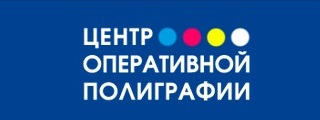 Предлагает Вам полный пакет полиграфических услуг –Разработка дизайна полиграфии, верстка, предпечатная подготовка, офсетная печать, цифровая печать, шелкотрафаретная печать.• Афиши• Билеты• Бирки• Бланки• Блокноты• Брошюры• Буклеты• Визитки• Ежедневники• Журналы• Календари• Карточки• Каталоги• Книги (также и минимальными    тиражами)• Конверты• Коробки• Кубусы• Листовки• Лифлеты• Открытки• Папки• Постеры• Пригласительные• Стикеры• Ресторанные счета• Талоны• Шелфтокеры• Широкоформатная   печать• ЭтикеткиС уважением,Центр Оперативной Полиграфии
ул. Наурызбай батыра 58 (уг.ул. Гоголя) БЦ "КазЖол" офис 30.
Тел.: 8 (727) 354 40 39 (38)
www.cop-almaty.kz  
cop-almaty@mail.ru 